ФЕДЕРАЛЬНОЕ АГЕНТСТВО ЖЕЛЕЗНОДОРОЖНОГО ТРАНСПОРТАФедеральное государственное бюджетное образовательное учреждение высшего образования«Петербургский государственный университет путей сообщения Императора Александра I»(ФГБОУ ВО ПГУПС)Кафедра «Автоматизированное проектирование»РАБОЧАЯ ПРОГРАММАдисциплины«МЕХАНИКА» (Б1.Б.15)для специальности23.05.05 «Системы обеспечения движения поездов»по специализации«Радиотехнические системы на железнодорожном транспорте»Форма обучения – очнаяСанкт-Петербург2016Рабочая программа рассмотрена и обсуждена на заседании кафедры«АВТОМАТИЗИРОВАННОЕ ПРОЕКТИРОВАНИЕ»Протокол № 4 от «29» ноября 2016 г.Программа актуализирована и продлена на 2016 /2017 учебный год (приложение).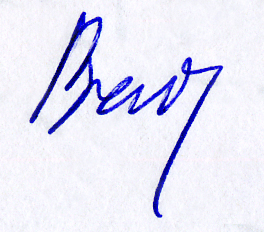 Рабочая программа рассмотрена и обсуждена на заседании кафедры«АВТОМАТИЗИРОВАННОЕ ПРОЕКТИРОВАНИЕ»Протокол № 5  от  «29»  декабря  2016 г.Программа актуализирована и продлена на 2017 / 2018 учебный год (приложение).Рабочая программа рассмотрена и обсуждена на заседании кафедры«Подъемно-транспортные, путевые и строительные машины»Протокол № 1  от «30» августа  2017 г.Программа актуализирована и продлена на 2017 /2018 учебный год (приложение).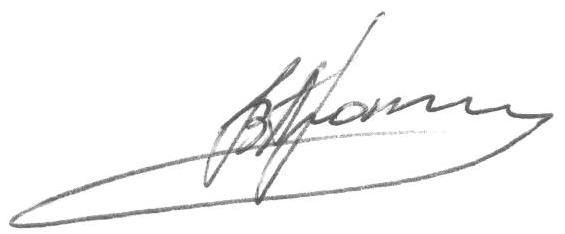 1. Цели и задачи дисциплины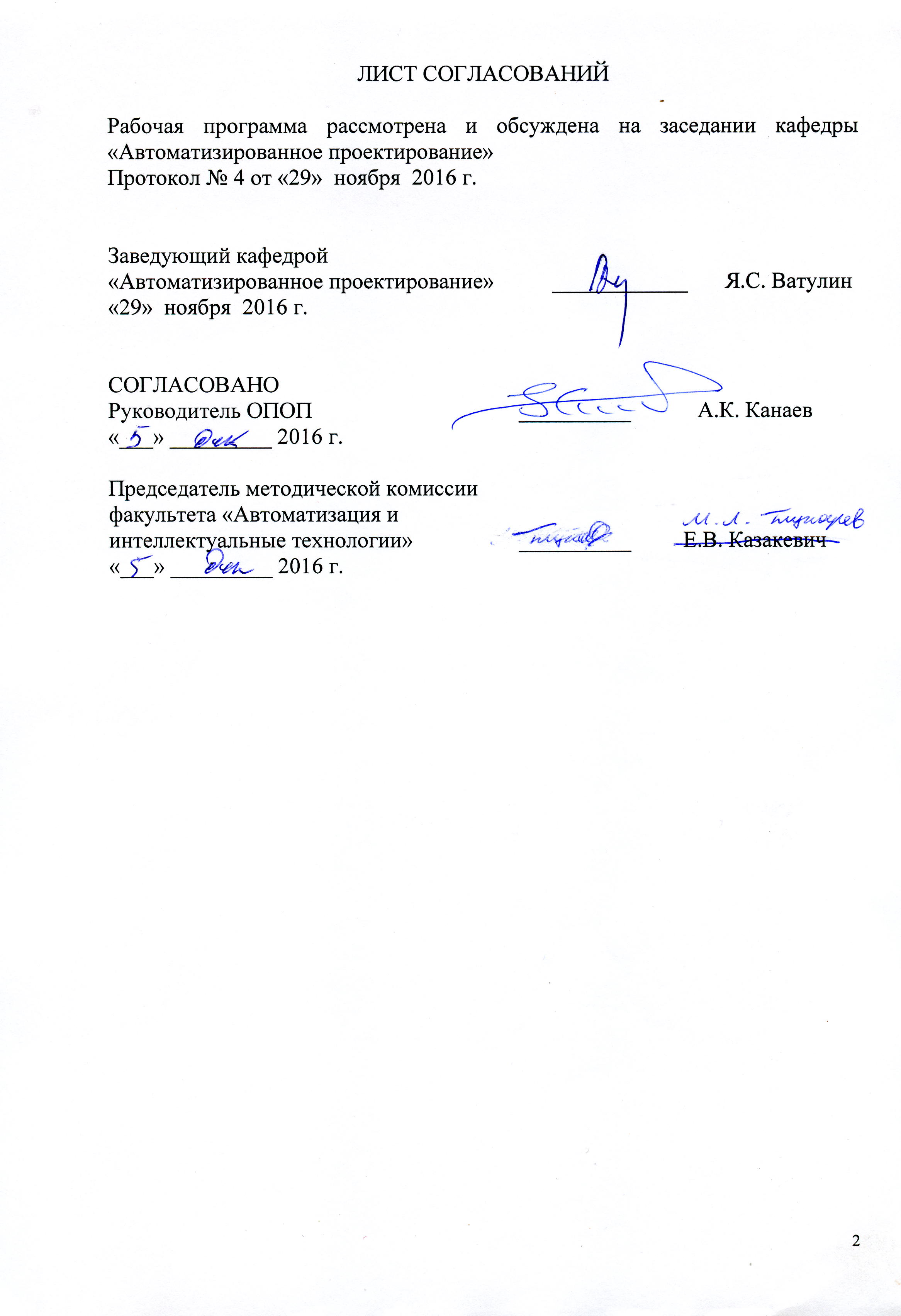 Рабочая программа составлена в соответствии с ФГОС ВО, утвержденным «17» октября ., приказ № 1296 по специальности 23.05.05 «Системы обеспечения движения поездов», по дисциплине «Механика».Целью изучения дисциплины – является обеспечение подготовки студентов по основам механики, включающим знания методов оценки функциональных возможностей типовых механизмов и машин, критериев качества передачи движения, получение знаний для задач проектирования механизмов и машин, а также наукоёмких компьютерных технологий – программных систем компьютерного проектирования (систем автоматизированного проектирования, САПР; CAD-систем, CAE-систем). Для достижения поставленной цели решаются следующие задачи:-  освоение методики расчёта кинематических и прочностных параметров деталей машин и конструкций, методов устранения концентрации напряжений, конструктивных, и технологических способов повышения их надёжности и долговечности.- освоение принципов твердотельного моделирования и расчета деталей машин и механизмов на базе современных технологий гибридного параметрического моделирования;- освоение технологий оформления проектно-конструкторской документации с использованием прогрессивных методов компьютерного инжиниринга.2. Перечень планируемых результатов обучения по дисциплине, соотнесенных с планируемыми результатами освоения основной профессиональнойобразовательной программыПланируемыми результатами обучения по дисциплине являются: приобретение знаний, умений, навыков и/или опыта деятельности.В результате освоения дисциплины обучающийся должен:ЗНАТЬ:- основные виды механизмов, классификацию и их функциональные возможности и области применения;- методы расчета кинематических и динамических параметров движения механизмов;- постановку задачи с использованием ЭВМ;- программное обеспечение автоматизированного расчета параметров характеристик механизмов и проектирование механизмов по заданным обязательным и желательным условиям синтеза и критериям качества передачи движения.УМЕТЬ:-решать задачи и разрабатывать алгоритмы анализа структурных и кинематических схем основных видов механизмов с определением кинематических и динамических параметров характеристик движения;- проводить оценку функциональных возможностей различных типов механизмов и областей их возможного использования в технике;- формулировать задачи синтеза с учетом обязательных и желательных условий, разрабатывать алгоритмы для частных задач синтеза механизмов, используемых в конкретных машинах;- пользоваться системами автоматизированного расчета параметров и проектирования механизмов на ЭВМ.ВЛАДЕТЬ:- методикой расчета основных параметров механизмов по заданным условиям с использованием графических, аналитических и численных методов вычислений;- оформлением графической и текстовой конструкторской документации в соответствии с требованиями ЕСКД и ЕСПД.Приобретенные знания, умения, навыки и/или опыт деятельности, характеризующие формирование компетенций, осваиваемые в данной дисциплине, позволяют решать профессиональные задачи, приведенные в соответствующем перечне по видам профессиональной деятельности в п. 2.4 основной профессиональной образовательной программы (ОПОП).Изучение дисциплины направлено на формирование следующих общепрофессиональных компетенций (ОПК):- способностью применять методы математического анализа и моделирования, теоретического и экспериментального исследования (ОПК-1);- способностью приобретать новые математические и естественнонаучные знания, используя современные образовательные и информационные технологии (ОПК-3);- владением основами расчета и проектирования элементов и устройств различных физических принципов действия (ОПК-12).Область профессиональной деятельности обучающихся, освоивших данную дисциплину, приведена в п. 2.1 ОПОП.Объекты профессиональной деятельности обучающихся, освоивших данную дисциплину, приведены в п. 2.2 ОПОП.3. Место дисциплины в структуре основной профессиональной образовательной программыДисциплина «Механика» (Б1.Б.15) относится к базовой части и является обязательной.4. Объем дисциплины и виды учебной работыДля очной формы обучения:5. Содержание и структура дисциплины5.1 Содержание дисциплины5.2 Разделы дисциплины и виды занятийДля очной формы обучения:6. Перечень учебно-методического обеспечения для самостоятельной работы обучающихся по дисциплине7. Фонд оценочных средств для проведения текущего контроля успеваемости и промежуточной аттестации обучающихся по дисциплинеФонд оценочных средств по дисциплине является неотъемлемой частью рабочей программы и представлен отдельным документом, рассмотренным на заседании кафедры и утвержденным заведующим кафедрой.8. Перечень основной и дополнительной учебной литературы, нормативно-правовой документации и других изданий, необходимых для освоения дисциплиныВсе обучающиеся имеют доступ к электронным учебно-методическим комплексам (ЭУМК) по изучаемой дисциплине согласно персональным логинам и паролям.Каждый обучающийся обеспечен доступом к электронно-библиотечной системе (ЭБС) через сайт Научно-технической библиотеки Университета http://library.pgups.ru/, содержащей основные издания по изучаемой дисциплине.ЭБС обеспечивает возможность индивидуального доступа для каждого обучающегося из любой точки, в которой имеется доступ к сети Интернет.8.1 Перечень основной учебной литературы, необходимой для освоения дисциплиныТюняев, А.В. Детали машин [Электронный ресурс] : учеб. / А.В. Тюняев, В.П. Звездаков, В.А. Вагнер. — Электрон. дан. — Санкт-Петербург : Лань, 2013. — 736 с. — Режим доступа: https://e.lanbook.com/book/5109. — Загл. с экрана.Тюняев, А.В. Основы конструирования деталей машин. Литые детали [Электронный ресурс] : учеб. пособие — Электрон. дан. — Санкт-Петербург : Лань, 2013. — 192 с. — Режим доступа: https://e.lanbook.com/book/30429. — Загл. с экрана.Упрощенный комплексный кинематический анализ механизма поршневого компрессора: методические указания к изучению курса "Прикладная механика" [Электронный ресурс] : метод. указ. — Электрон. дан. — Санкт-Петербург : ПГУПС, 2013. — 14 с. — Режим доступа: https://e.lanbook.com/book/41121. — Загл. с экрана.Андреев, В.И. Детали машин и основы конструирования. Курсовое проектирование [Электронный ресурс] : учеб. пособие / В.И. Андреев, И.В. Павлова. — Электрон. дан. — Санкт-Петербург : Лань, 2013. — 352 с. — Режим доступа: https://e.lanbook.com/book/12953. — Загл. с экрана.8.2 Перечень дополнительной учебной литературы, необходимой для освоения дисциплиныГрафические изображения некоторых принципов рационального конструирования в машиностроении [Электронный ресурс] : учеб. пособие / В.Н. Крутов [и др.]. — Электрон. дан. — Санкт-Петербург : Лань, 2011. — 208 с. — Режим доступа: https://e.lanbook.com/book/685. — Загл. с экрана.Чмиль, В.П. Гидропневмопривод строительной техники. Конструкция, принцип действия, расчет [Электронный ресурс] : учеб. пособие — Электрон. дан. — Санкт-Петербург : Лань, 2011. — 320 с. — Режим доступа: https://e.lanbook.com/book/696. — Загл. с экрана.Бунаков, П.Ю. Высокоинтегрированные технологии в металлообработке [Электронный ресурс] : учеб. пособие / П.Ю. Бунаков, Э.В. Широких. — Электрон. дан. — Москва : ДМК Пресс, 2011. — 208 с. — Режим доступа: https://e.lanbook.com/book/1327. — Загл. с экрана.Анурьев, В.И. Справочник конструктора-машиностроителя: в 3-х т. Т. 2 [Электронный ресурс] : справ. — Электрон. дан. — Москва : Машиностроение, 2006. — 960 с. — Режим доступа: https://e.lanbook.com/book/3426. — Загл. с экрана.Тютрина, Л.Н. ПРИМЕНЕНИЕ СИСТЕМ АВТОМАТИЗИРОВАННОГО ПРОЕКТИРОВАНИЯ В УЧЕБНЫХ КУРСАХ ПРИ РАСЧЕТАХ ДЕТАЛЕЙ МАШИН [Электронный ресурс] / Л.Н. Тютрина, Е.Э. Захарова, Н.В. Репнягова. // Вестник Курганского государственного университета. Серия Технические науки. — Электрон. дан. — 2014. — № 33. — С. 105-107. — Режим доступа: https://e.lanbook.com/journal/issue/291627. — Загл. с экрана.Хрущев, А.С. Применение программы SolidWorks в прочностных расчетах при курсовом проектировании по теме «Детали машин и конструкций»: учеб. пособие [Электронный ресурс] : учеб. пособие / А.С. Хрущев, М.С. Яшкин, А.А. Алексеев. — Электрон. дан. — Санкт-Петербург : ПГУПС, 2015. — 88 с. — Режим доступа: https://e.lanbook.com/book/66389. — Загл. с экрана.Прокопенко, Н.И. Экспериментальные исследования двигателей внутреннего сгорания [Электронный ресурс] : учеб. пособие — Электрон. дан. — Санкт-Петербург : Лань, 2010. — 592 с. — Режим доступа: https://e.lanbook.com/book/611. — Загл. с экрана. Комплексный подход к преподаванию дисциплины «механика». [Электронный ресурс] — Электрон. дан. // Вестник Волжской государственной академии водного транспорта. — 2015. — № 44. — С. 237-240. — Режим доступа: http://e.lanbook.com/journal/issue/299739 — Загл. с экрана.8.3 Перечень нормативно-правовой документации, необходимой для освоения дисциплины.При освоении данной дисциплины нормативно-правовая документация не используются.8.4 Другие издания, необходимые для освоения дисциплины.Т.В. Виноградова Анализ приводов с плоскими рычажными механизмами железнодорожных машин, автоматики, ЭВМ и роботов [Текст] : учеб.-метод. пособие / Т.В. Виноградова. - СПб. : ПГУПС, 2012. - 54 с.;Т.В. Виноградова Сборник задач по расчету соединений деталей машин : методические указания. - СПб. : ПГУПС, 2010. - 20 с.;В.П. Грязев Прикладная механика: методические указания. - СПб. : ПГУПС, 2006. - 28 с.9. Перечень ресурсов информационно-телекоммуникационной сети «Интернет», необходимых для освоения дисциплины. 1. Личный кабинет обучающегося и электронная информационно-образовательная среда. [Электронный ресурс]. – Режим доступа: http://sdo.pgups.ru/  (для доступа к полнотекстовым документам требуется авторизация).  2. Издательство «Лань» [Электронный ресурс] – Режим доступа: http://e.lanbook.com, свободный. 3. ЭБС IBooks [Электронный ресурс] – Режим доступа: http://ibooks.com, свободный.4. Центр дистанционного обучения http://pgups.com/10. Методические указания для обучающихся по освоению дисциплиныПорядок изучения дисциплины следующий:Освоение разделов дисциплины производится в порядке, приведенном в разделе 5 «Содержание и структура дисциплины». Обучающийся должен освоить все разделы дисциплины с помощью учебно-методического обеспечения, приведенного в разделах 6, 8 и 9 рабочей программы. Для формирования компетенций обучающийся должен представить выполненные типовые контрольные задания или иные материалы, необходимые для оценки знаний, умений, навыков и (или) опыта деятельности, предусмотренные текущим контролем (см. фонд оценочных средств по дисциплине).По итогам текущего контроля по дисциплине, обучающийся должен пройти промежуточную аттестацию (см. фонд оценочных средств по дисциплине).11. Перечень информационных технологий, используемых при осуществлении образовательного процесса по дисциплине, включая перечень программного обеспечения и информационных справочных системПеречень информационных технологий, используемых при осуществлении образовательного процесса по дисциплине «Детали машин и основы конструирования»:технические средства (компьютерная техника и средства связи (персональные компьютеры, проектор);методы обучения с использованием информационных технологий (демонстрация мультимедийных материалов).Кафедра «Подъемно-транспортные, путевые и строительные машины» обеспечена необходимым комплектом лицензионного программного обеспечения:Microsoft Windows 7;Microsoft Word 2010;Microsoft Excel 2010;Microsoft PowerPoint 2010;CorelDRAW X6;Программные пакеты анализа механизмов и 3D-графики «Лавров» и «Компас-3D»;Система автоматизированного проектирования, инженерного анализа и подготовки производства изделий любой сложности и назначения -  SolidWorks;12. Описание материально-технической базы, необходимой для осуществления образовательного процесса по дисциплинеМатериально-техническая база, используемая при изучении данной дисциплины, соответствует действующим санитарным и противопожарным нормам и правилам и обеспечивает проведение всех видов занятий, предусмотренных учебным планом для данной дисциплины.Она содержит:- для проведения занятий лекционного типа, семинарских занятий (практических занятий), выполнения курсовых работ используются учебные аудитории, укомплектованные специализированной учебной мебелью и техническими средствами обучения, служащими для представления учебной информации большой аудитории (настенный экран, маркерная доска, мультимедийный проектор, интерактивная доска). - групповые и индивидуальные консультации, текущий контроль и промежуточная аттестация проводятся в аудиториях, укомплектованных специализированной мебелью;- для самостоятельной работы обучающихся используются аудитории, оснащенные компьютерной техникой с возможностью подключения к сети «Интернет» и обеспечением доступа в электронную информационно-образовательную среду организации.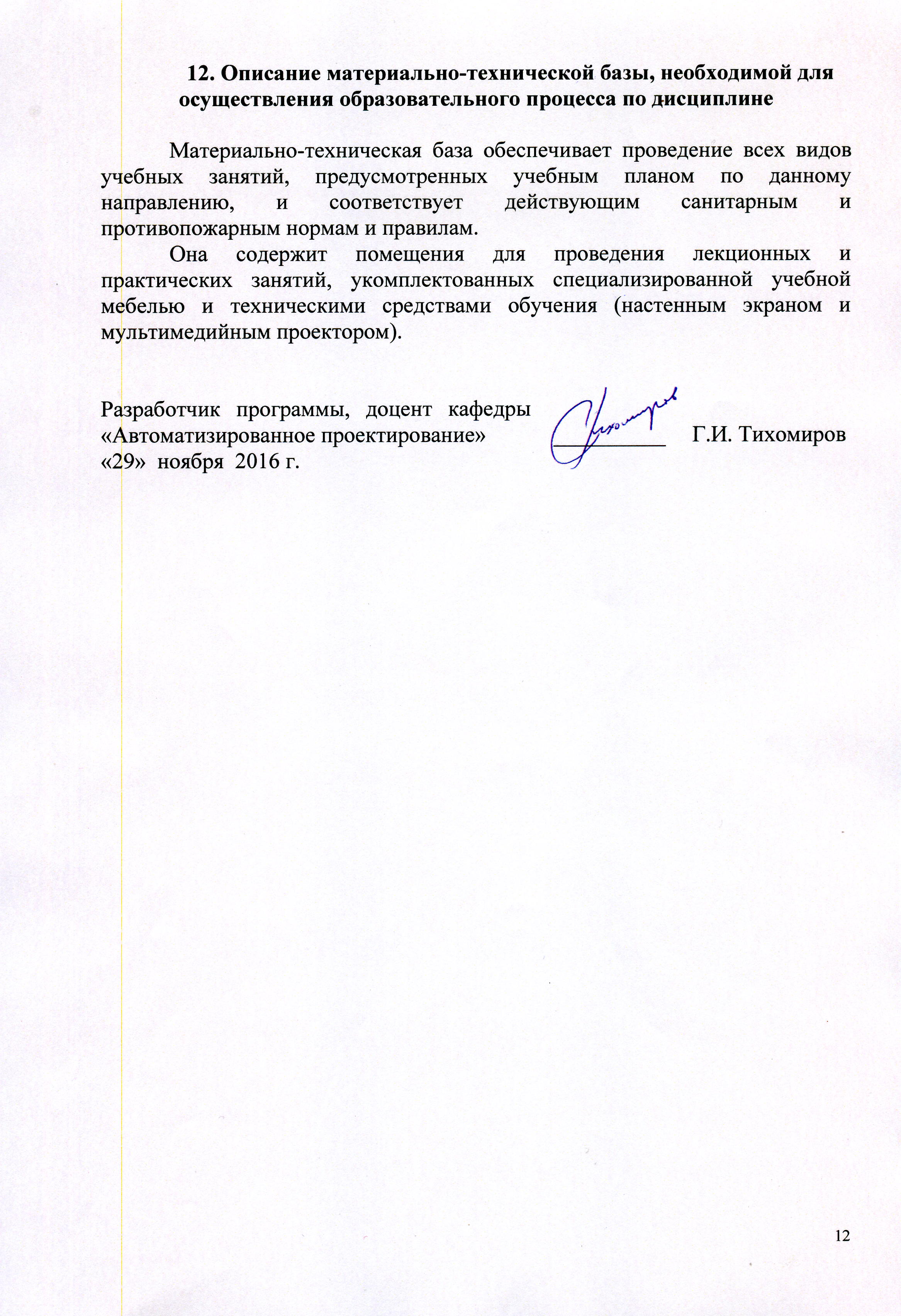 Заведующий кафедрой «АВТОМАТИЗИРОВАННОЕ ПРОЕКТИРОВАНИЕ»____________Я.С.Ватулин«29» ноября 2016 г.Заведующий кафедрой «АВТОМАТИЗИРОВАННОЕ ПРОЕКТИРОВАНИЕ»____________Я.С.Ватулин«29»  декабря  2016 г.Заведующий кафедрой «Подъемно-транспортные, путевые и строительные машины»____________В.А.Попов«30» августа  2017 г.Вид учебной работыВсего часовСеместрВид учебной работыВсего часовIIКонтактная работа (по видам учебных занятий)В том числе:лекции (Л)практические занятия (ПЗ)лабораторные работы (ЛР)50341605034160Самостоятельная работа (СРС) (всего)2222Контроль00Форма контроля знанийзачетзачетОбщая трудоемкость: час / з.е.72 / 272 / 2Наименование раздела дисциплиныСодержание разделаВведение в прикладную механику, структура дисциплины, основные определения.Основные понятия: машина, механизм, кинематическая цепь, звено, кинематическая пара. Механизм как кинематическая основа технологических, энергетических, транспортных, информационных и других машин. Классификация кинематических пар.Анализ механизмов графоаналитическим методом. План нагрузок механизма, определение уравновешивающей силы методом Жуковского.Задачи анализа механизмов. Графические методы силового расчета механизмов.Планы скоростей и ускорений звеньев механизма. Уравновешивающая сила (момент) и ее расчет по Жуковскому Н.Е. Уравновешивание сил инерции звеньев механизма. Статическое и динамическое уравновешивание механизмов и роторов на стадиях проектирования, изготовления и эксплуатации машины.Понятие о прочностных расчётах в механике. Нагрузки и расчётные схемы, понятие о напряженияхНагрузки. Деформации. Нормальные и касательные напряжения. Диаграмма растяжения. Оценка прочности. Напряжения растяжения и сжатия.Основы оптимального проектирования иконструирования механических систем.Задачи оптимального проектирования. Критерии оптимизации. Целевые и ограничительные функции. Параметры влияния. Теория работы электромеханического привода.Механические передачи, валы и оси, подшипники качения и скольжения, выбор и расчеты.Механические передачи: зубчатые, червячные, передача винт-гайка, передачи трением,ременные, цепные. Достоинства и недостатки,особенности проектирования и конструирования. Валы и оси. Конструктивные разновидности осей и валов. Применяемые материалы и термообработка. Расчет валов и осей. Подшипники качения и скольжения, классификация и система условных обозначений, характеристика и область применения.Соединения деталей:разъемные и неразъемные. Конструкция и расчеты соединений на прочностьРазъемные соединения. Шпоночные, штифтовые и шлицевые соединения. Метод подбора, основные параметры. Резьбовые соединения. Типы резьбы и крепежных деталей. Расчет болтового соединения при действии силы затяжки и внешней нагрузки.Неразъемные соединения. Сварные, заклепочные соединения. Соединения пайкой, склеиванием и запрессовкой.Проектирование зубчатых передач в приводах механизмов. Основные их характеристики и геометрия.Зубчатые передачи. Классификация и конструктивные разновидности, геометрические параметры. Проектные расчеты зубчатых передач по условиям контактной и изгибной прочности, картина зубчатого зацепления.№ п/пНаименование раздела дисциплиныЛПЗЛРСРС1Введение в прикладную механику, структура дисциплины, основные определения.4---2Анализ механизмов графоаналитическим методом. План нагрузок механизма, определение уравновешивающей силы методом Жуковского.64-43Понятие о прочностных расчётах в механике. Нагрузки и расчётные схемы, понятие о напряжениях.64-44Основы оптимального проектирования и конструирования механических систем.42-25Механические передачи, валы и оси, подшипники качения и скольжения, выбор и расчеты.42-46Соединения деталей: разъемные и неразъемные. Конструкция и расчеты соединений на прочность.62-47Проектирование зубчатых передач в приводах механизмов. Основные их характеристики и геометрия.42-4ИтогоИтого3416-22№п/пНаименование разделаПеречень учебно-методического обеспечения1Введение в прикладную механику, структура дисциплины, основные определения.Тюняев, А.В. Детали машин [Электронный ресурс] : учеб. / А.В. Тюняев, В.П. Звездаков, В.А. Вагнер. — Электрон. дан. — Санкт-Петербург : Лань, 2013. — 736 с. — Режим доступа: https://e.lanbook.com/book/5109. — Загл. с экрана.Тюняев, А.В. Основы конструирования деталей машин. Литые детали [Электронный ресурс] : учеб. пособие — Электрон. дан. — Санкт-Петербург : Лань, 2013. — 192 с. — Режим доступа: https://e.lanbook.com/book/30429. — Загл. с экрана.Упрощенный комплексный кинематический анализ механизма поршневого компрессора: методические указания к изучению курса "Прикладная механика" [Электронный ресурс] : метод. указ. — Электрон. дан. — Санкт-Петербург : ПГУПС, 2013. — 14 с. — Режим доступа: https://e.lanbook.com/book/41121. — Загл. с экрана.Андреев, В.И. Детали машин и основы конструирования. Курсовое проектирование [Электронный ресурс] : учеб. пособие / В.И. Андреев, И.В. Павлова. — Электрон. дан. — Санкт-Петербург : Лань, 2013. — 352 с. — Режим доступа: https://e.lanbook.com/book/12953. — Загл. с экрана.2Анализ механизмов графоаналитическим методом. План нагрузок механизма, определение уравновешивающей силы методом Жуковского.Тюняев, А.В. Детали машин [Электронный ресурс] : учеб. / А.В. Тюняев, В.П. Звездаков, В.А. Вагнер. — Электрон. дан. — Санкт-Петербург : Лань, 2013. — 736 с. — Режим доступа: https://e.lanbook.com/book/5109. — Загл. с экрана.Тюняев, А.В. Основы конструирования деталей машин. Литые детали [Электронный ресурс] : учеб. пособие — Электрон. дан. — Санкт-Петербург : Лань, 2013. — 192 с. — Режим доступа: https://e.lanbook.com/book/30429. — Загл. с экрана.Упрощенный комплексный кинематический анализ механизма поршневого компрессора: методические указания к изучению курса "Прикладная механика" [Электронный ресурс] : метод. указ. — Электрон. дан. — Санкт-Петербург : ПГУПС, 2013. — 14 с. — Режим доступа: https://e.lanbook.com/book/41121. — Загл. с экрана.Андреев, В.И. Детали машин и основы конструирования. Курсовое проектирование [Электронный ресурс] : учеб. пособие / В.И. Андреев, И.В. Павлова. — Электрон. дан. — Санкт-Петербург : Лань, 2013. — 352 с. — Режим доступа: https://e.lanbook.com/book/12953. — Загл. с экрана.3Понятие о прочностных расчётах в механике. Нагрузки и расчётные схемы, понятие о напряжениях.Тюняев, А.В. Детали машин [Электронный ресурс] : учеб. / А.В. Тюняев, В.П. Звездаков, В.А. Вагнер. — Электрон. дан. — Санкт-Петербург : Лань, 2013. — 736 с. — Режим доступа: https://e.lanbook.com/book/5109. — Загл. с экрана.Тюняев, А.В. Основы конструирования деталей машин. Литые детали [Электронный ресурс] : учеб. пособие — Электрон. дан. — Санкт-Петербург : Лань, 2013. — 192 с. — Режим доступа: https://e.lanbook.com/book/30429. — Загл. с экрана.Упрощенный комплексный кинематический анализ механизма поршневого компрессора: методические указания к изучению курса "Прикладная механика" [Электронный ресурс] : метод. указ. — Электрон. дан. — Санкт-Петербург : ПГУПС, 2013. — 14 с. — Режим доступа: https://e.lanbook.com/book/41121. — Загл. с экрана.Андреев, В.И. Детали машин и основы конструирования. Курсовое проектирование [Электронный ресурс] : учеб. пособие / В.И. Андреев, И.В. Павлова. — Электрон. дан. — Санкт-Петербург : Лань, 2013. — 352 с. — Режим доступа: https://e.lanbook.com/book/12953. — Загл. с экрана.4Основы оптимального проектирования и конструирования механических систем.Тюняев, А.В. Детали машин [Электронный ресурс] : учеб. / А.В. Тюняев, В.П. Звездаков, В.А. Вагнер. — Электрон. дан. — Санкт-Петербург : Лань, 2013. — 736 с. — Режим доступа: https://e.lanbook.com/book/5109. — Загл. с экрана.Тюняев, А.В. Основы конструирования деталей машин. Литые детали [Электронный ресурс] : учеб. пособие — Электрон. дан. — Санкт-Петербург : Лань, 2013. — 192 с. — Режим доступа: https://e.lanbook.com/book/30429. — Загл. с экрана.Упрощенный комплексный кинематический анализ механизма поршневого компрессора: методические указания к изучению курса "Прикладная механика" [Электронный ресурс] : метод. указ. — Электрон. дан. — Санкт-Петербург : ПГУПС, 2013. — 14 с. — Режим доступа: https://e.lanbook.com/book/41121. — Загл. с экрана.Андреев, В.И. Детали машин и основы конструирования. Курсовое проектирование [Электронный ресурс] : учеб. пособие / В.И. Андреев, И.В. Павлова. — Электрон. дан. — Санкт-Петербург : Лань, 2013. — 352 с. — Режим доступа: https://e.lanbook.com/book/12953. — Загл. с экрана.5Механические передачи, валы и оси, подшипники качения и скольжения, выбор и расчеты.Тюняев, А.В. Детали машин [Электронный ресурс] : учеб. / А.В. Тюняев, В.П. Звездаков, В.А. Вагнер. — Электрон. дан. — Санкт-Петербург : Лань, 2013. — 736 с. — Режим доступа: https://e.lanbook.com/book/5109. — Загл. с экрана.Тюняев, А.В. Основы конструирования деталей машин. Литые детали [Электронный ресурс] : учеб. пособие — Электрон. дан. — Санкт-Петербург : Лань, 2013. — 192 с. — Режим доступа: https://e.lanbook.com/book/30429. — Загл. с экрана.Упрощенный комплексный кинематический анализ механизма поршневого компрессора: методические указания к изучению курса "Прикладная механика" [Электронный ресурс] : метод. указ. — Электрон. дан. — Санкт-Петербург : ПГУПС, 2013. — 14 с. — Режим доступа: https://e.lanbook.com/book/41121. — Загл. с экрана.Андреев, В.И. Детали машин и основы конструирования. Курсовое проектирование [Электронный ресурс] : учеб. пособие / В.И. Андреев, И.В. Павлова. — Электрон. дан. — Санкт-Петербург : Лань, 2013. — 352 с. — Режим доступа: https://e.lanbook.com/book/12953. — Загл. с экрана.6Соединения деталей: разъемные и неразъемные. Конструкция и расчеты соединений на прочность.Тюняев, А.В. Детали машин [Электронный ресурс] : учеб. / А.В. Тюняев, В.П. Звездаков, В.А. Вагнер. — Электрон. дан. — Санкт-Петербург : Лань, 2013. — 736 с. — Режим доступа: https://e.lanbook.com/book/5109. — Загл. с экрана.Тюняев, А.В. Основы конструирования деталей машин. Литые детали [Электронный ресурс] : учеб. пособие — Электрон. дан. — Санкт-Петербург : Лань, 2013. — 192 с. — Режим доступа: https://e.lanbook.com/book/30429. — Загл. с экрана.Упрощенный комплексный кинематический анализ механизма поршневого компрессора: методические указания к изучению курса "Прикладная механика" [Электронный ресурс] : метод. указ. — Электрон. дан. — Санкт-Петербург : ПГУПС, 2013. — 14 с. — Режим доступа: https://e.lanbook.com/book/41121. — Загл. с экрана.Андреев, В.И. Детали машин и основы конструирования. Курсовое проектирование [Электронный ресурс] : учеб. пособие / В.И. Андреев, И.В. Павлова. — Электрон. дан. — Санкт-Петербург : Лань, 2013. — 352 с. — Режим доступа: https://e.lanbook.com/book/12953. — Загл. с экрана.7Проектирование зубчатых передач в приводах механизмов. Основные их характеристики и геометрия.Тюняев, А.В. Детали машин [Электронный ресурс] : учеб. / А.В. Тюняев, В.П. Звездаков, В.А. Вагнер. — Электрон. дан. — Санкт-Петербург : Лань, 2013. — 736 с. — Режим доступа: https://e.lanbook.com/book/5109. — Загл. с экрана.Тюняев, А.В. Основы конструирования деталей машин. Литые детали [Электронный ресурс] : учеб. пособие — Электрон. дан. — Санкт-Петербург : Лань, 2013. — 192 с. — Режим доступа: https://e.lanbook.com/book/30429. — Загл. с экрана.Упрощенный комплексный кинематический анализ механизма поршневого компрессора: методические указания к изучению курса "Прикладная механика" [Электронный ресурс] : метод. указ. — Электрон. дан. — Санкт-Петербург : ПГУПС, 2013. — 14 с. — Режим доступа: https://e.lanbook.com/book/41121. — Загл. с экрана.Андреев, В.И. Детали машин и основы конструирования. Курсовое проектирование [Электронный ресурс] : учеб. пособие / В.И. Андреев, И.В. Павлова. — Электрон. дан. — Санкт-Петербург : Лань, 2013. — 352 с. — Режим доступа: https://e.lanbook.com/book/12953. — Загл. с экрана.